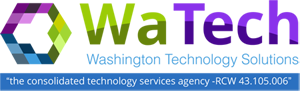  CIO ForumAugust 8th, 20171:30 pm to 3:30 pm1500 Jefferson St. Building  1st Floor/ Presentation Room 1213                                            Agenda                                            Agenda                                            AgendaTimeTopicTopic Lead1:30 – 1:35 Welcome and IntroductionsMatt Bailey1:35 – 1:55 IT Pool ProcessRegan Hess, OFMWhitney Dickinson, OCIO1:55 – 2:00 Legislative UpdateConnie Michener, WaTech2:00 – 2:20 SAW User Interface ModernizationScott Barringer, WaTech2:20 – 2:50One Washington Update Stacey Scott, OFM2:50 – 3:25Update from the Office of the Chief Information Officer (OCIO)2017 – 20201 IT Strategic Technology PlanSupplemental Decision Package ProcessExecutive Sponsor TrainingPolicy Status & Updates (handout attached)Sue Langen, OCIO3:25 – 3:30Good of the Order Updates, Questions, Answers, Agenda IdeasAll3:30Wrap UpMatt Bailey